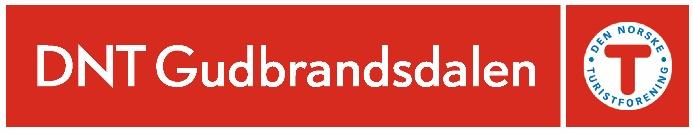 Oppsummering sikkerheit på fellesturar og kurs – DNT GudbrandsdalenDette er ei sjekkliste for sikkerheit. Denne er meint som ei hjelp i arbeidet med å risikovurdere turar. Velg ut det som er aktuelt for din tur. Denne treng ikkje å returnerast. Turnamn og dato: Ansvarleg turleiar:Dato: Til informasjon:  Denne sida (ark 1) skal returnerast anita.haugen@dnt.no før turen. Dersom du ynskjer kan risikovurderinga gjerast saman med Anita på tlf. nr. 99 71 26 77. Turleiar pliktar å tenkje gjennom og identifisere potensielle uynskte hendingar som kan inntreffe på turen før turstart. Ei bevisstgjering av dette er ei god hjelp i arbeidet med å førebygge og handtere eventuelle skader/uhell. Skjemaet her er meint som ei hjelp i sikkerheitsarbeidet. Skjemaet er ikkje fullstendig. Som turleiar må du også tenkje gjennom andre moglege risikomoment på din tur; kva kan skje, kvar og kva tiltak kan gjerast for å forhindre uhell. Oppsummer dei momenta du må vera mest obs på i toppen av skjemaet og bruk desse momenta i kommunikasjon med deltakarane i forkant og i ferdarådet før oppstart. Sjå også skriv om turleiar si rolle og ansvar. Oppsummert vurdering og konklusjon: Til informasjon:  Denne sida (ark 1) skal returnerast anita.haugen@dnt.no før turen. Dersom du ynskjer kan risikovurderinga gjerast saman med Anita på tlf. nr. 99 71 26 77. Turleiar pliktar å tenkje gjennom og identifisere potensielle uynskte hendingar som kan inntreffe på turen før turstart. Ei bevisstgjering av dette er ei god hjelp i arbeidet med å førebygge og handtere eventuelle skader/uhell. Skjemaet her er meint som ei hjelp i sikkerheitsarbeidet. Skjemaet er ikkje fullstendig. Som turleiar må du også tenkje gjennom andre moglege risikomoment på din tur; kva kan skje, kvar og kva tiltak kan gjerast for å forhindre uhell. Oppsummer dei momenta du må vera mest obs på i toppen av skjemaet og bruk desse momenta i kommunikasjon med deltakarane i forkant og i ferdarådet før oppstart. Sjå også skriv om turleiar si rolle og ansvar. Oppsummert vurdering og konklusjon: Til informasjon:  Denne sida (ark 1) skal returnerast anita.haugen@dnt.no før turen. Dersom du ynskjer kan risikovurderinga gjerast saman med Anita på tlf. nr. 99 71 26 77. Turleiar pliktar å tenkje gjennom og identifisere potensielle uynskte hendingar som kan inntreffe på turen før turstart. Ei bevisstgjering av dette er ei god hjelp i arbeidet med å førebygge og handtere eventuelle skader/uhell. Skjemaet her er meint som ei hjelp i sikkerheitsarbeidet. Skjemaet er ikkje fullstendig. Som turleiar må du også tenkje gjennom andre moglege risikomoment på din tur; kva kan skje, kvar og kva tiltak kan gjerast for å forhindre uhell. Oppsummer dei momenta du må vera mest obs på i toppen av skjemaet og bruk desse momenta i kommunikasjon med deltakarane i forkant og i ferdarådet før oppstart. Sjå også skriv om turleiar si rolle og ansvar. Oppsummert vurdering og konklusjon: Aktuell værmelding/føreforhald/skredvarsel:Aktuell værmelding/føreforhald/skredvarsel:Aktuell værmelding/føreforhald/skredvarsel:Uønsket hendelseHva kan skje? Hvor?Tiltak for å forhindre uhellAktuelt på min tur?Kommentarer GENERELLE RISIKOMOMENTERGENERELLE RISIKOMOMENTERGENERELLE RISIKOMOMENTERGENERELLE RISIKOMOMENTERDeltakere i dårlig form/ujevn form Klarer ikke å gjennomføre turenSinker hele gruppaVanskelig å holde gruppa samlet God informasjon om dagens tur Informasjon om pakking av sekkVurdere om deltakerne er i stand til å gjennomføre turen. Kan turen gjøres kortere/enklereEn avpasser fart foran og en bakAvtalte stoppesteder hvor hele gruppa samles GnagsårOrker ikke gå lengerSinker gruppaInformasjonPlastre med en gang man kjenner noe, gjerne førSolbrenthetSår hudFeber/dårlig allmenn tilstand SolbrillerFornuftig bruk av solkrem med tilstekkelig høy solfaktor Tildekking av utsatte hudpartierBruk av primus/gassBrannskaderGasslekkasjeOksygenmangelDødInformasjon og opplæring i riktig bruk.Skru av apparater når de ikke brukesMatforgiftningAllergisk reaksjonOppkast, magesykeKan ikke gå videreInformasjon om renslighetSørge for at drikkevannet er av god kvalitetIkke tilgang til drikke underveisUttørking /slapphet InformasjonPåse at alle fyller tilstrekkelig med drikke før avreisePåfyll underveis/planlegge og gjøre seg kjent om steder for påfyllFare for mørkeKommer ikke fram til hyttaSkaper angst, uro, sultSørge for tidligere turavgangInformere om turenTa med reiseplan, telefonnummer til neste hytte/ankomst stedHa med lyktNedsette hastighet (ikke stresse)Brann på hyttaRøykforgiftningBrannskaderInformasjonLes instrukser på hytteneFlåttbittAllergisk reaksjonAlvorlige senvirkningerInformasjon, spesielt ved aktiviteter i skogen og ved kystenOppfordre til egensjekk hver kveldFjerning av flått med egnet redskap, ta med pinsettForfrysningerKan ikke gå videreSinker gruppeNødvendig å grave seg nedInformasjon om utstyrOppgradering løpende (ekstra/tørre votter/sokker)Fare for snø eller isPå turenUtglidningFall, brudd, dødInformasjonSikkerhetsrutinerFiske, kano, båt, bading og kajakNedkjølingDrukningInformasjon/opplæringVannaktiviteter kun til avtalte tider og alltid under oppsikt av en ansvarig leder Ledere med livredningskursKartlegge om deltagerne kan svømmeKnapt med tid for å rekke transportSkader, uhell på grunn av stressGod planlegging med hensyn til tidsforbruk på turen og deltakeres fysiske forutsetninger, for eksempel tidlig avgangDeltaker kommer bort fra turgruppenSkader og uhell pga stress og usikkerhetInformer om at alle som kommer bort fra gruppen skal forholde seg i ro, ikke begynne å løpe som en tulling.Be alle deltakere å ha med mobilen i sekken og utdel mob nr til turlederneVent på alle som går på doDårlig mobildekningVanskeligheter med å få hjelp ved skader/uhellKartlegge på forhånd steder underveis på turen for mulig mobildekning Ta med inreach (DNT Gudbrandsdalen har til utlån)Bil vil ikke starte etter turenKan bli kritisk hvis alle andre biler har kjørt og det ikke er dekning ved parkeringsplassenNest siste bilen venter med å kjøre til siste bilen er igangLynnedslag på toppeneTorden og lyn kan komme brått på under varme sommerdagerFare for å bli truffet med fatale følger (hjerte problemer, brannskader)Søke ned til laver liggende punkt straks man blir oppmerksom på torevær i nærheten.Sjekke værmelding, ofte! Jo tetter på værmeldingen er, jo mer nøyaktig er den.Legge om turen ved behovRisikomomentHva kan skje? Hvor?Tiltak for å forhindre uhellAktuelt på min tur?Kommentarer Brevandring – klatring – utsatte partierBrevandring – klatring – utsatte partierBrevandring – klatring – utsatte partierBrevandring – klatring – utsatte partierKlatring, brevandringFall fra toppen? Generelt fall uansett hvor. Utglidning ved klatring og brevandring Skrubbsår Infeksjon særlig på bre  Brudd – Klatrefelt Skader pga. utstyr (stegjern, isøkser)Informasjon/klare reglerForbud mot å oppholde seg på toppen??Foreldre passer egne barn Godkjente instruktører fra NF.Sikkerhetsutstyr – krav til ferdigheter og brukInformasjon om vanskelighetsgrad, gradering, risikomomenter og krav i turbeskrivelsenKrevende elvekryssingUtglidningDrukningNedkjølingKuttskaderInformasjon om krevende partierBruk av tau, sokker/sko/tøflerBratte opp- og nedstigninger med farefor løse steinerLøse stein treffer menneskerUtglidning SkrubbsårBruddDødInformasjonGodkjente turledereKlare regler ift. ferdsel – jfr. bre, skred, klatringSikkerhetsutstyr – krav til ferdigheter og brukInformasjon om vanskelighetsgrad, gradering, risikomomenter og krav i turbeskrivelsenVinterturerVinterturerVinterturerVinterturerSkredfareSkader: brudd, nedkjølingMentale reaksjonerDødKunnskap om skred - godkjente turledere/instruktørerInformasjonKlare regler ift. FerdselKjennskap til bruk av nødvendig utstyr (spade,   sonde, evt. s-m)Sikkerhetsutstyr - krav til ferdigheter og brukInformasjon om vanskelighetsgrad, gradering, risikomomenter og krav i turbeskrivelsenØdelagt/dårlig skiutstyrKan ikke gå videreSinker gruppen Tar lang tidHa med ekstrautstyrInformasjon om å utvise forsiktighet i bratt lendeSnøblindSåre øyneKan ikke gå videreSolbriller med gode glass og ”skyggelapper”Regulerte vannFallskaderGjennomgå kart nøye Undersøk med lokale myndigheter